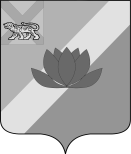 АДМИНИСТРАЦИЯ  ЛЕСОЗАВОДСКОГО ГОРОДСКОГО ОКРУГАФИНАНСОВОЕ УПРАВЛЕНИЕПРИКАЗ24.11.2022 года                          	г.Лесозаводск                                         	           № 47  В целях координации работы финансового управления администрации Лесозаводского городского округПРИКАЗЫВАЮ:1. Утвердить Перспективный план работы финансового управления администрации   Лесозаводского городского округа на 2023 год.
            2. Главному специалисту 1 разряда финансового управления администрации Лесозаводского городского округа Солодовниковой Марине Петровне довести настоящий приказ до специалистов финансового управления администрации Лесозаводского городского округа, в трехдневный срок со дня его подписания.3. Главному специалисту 1 разряда финансового управления администрации Лесозаводского городского округа Володину Максиму Викторовичу разместить настоящий приказ на сайте городского округа в трехдневный срок со дня его подписания.4. Настоящий приказ вступает в силу с 01.01.2023 года.          5. Контроль за исполнением настоящего приказа оставляю за собой.Начальник финансового управления				                     В.Г.СинюковаОЗНАКОМЛЕНЫ:Начальник отдела учета и отчетности					          С.В. ГранжеНачальник бюджетного отдела                                                                  О.В. ЛогиноваОб утверждении Перспективного плана работы финансового управления администрации Лесозаводского городского округа на 2023 год